RESULTADO – TOMADA DE PREÇONº 2023282EXA35184HEMUO Instituto de Gestão e Humanização – IGH, entidade de direito privado e sem finslucrativos, classificado como Organização Social, vem tornar público o resultado daTomada de Preços, com a finalidade de adquirir bens, insumos e serviços para o HEMU -Hospital Estadual da Mulher, com endereço à Rua R-7, S/N, Setor Oeste, Goiânia, CEP:74.125-090.VENCEDOROBJETOQUANT1VALORUNITÁRIOVALORTOTALARAUJO EPRUDENTESERVICOSMEDICOSR$ 750,00R$ 750,00PARECER NEUROLOGIA ADULTOLTDA CNPJ:203.854.038/001-2735184/2023Goiânia/GO, 02 de março de 2023.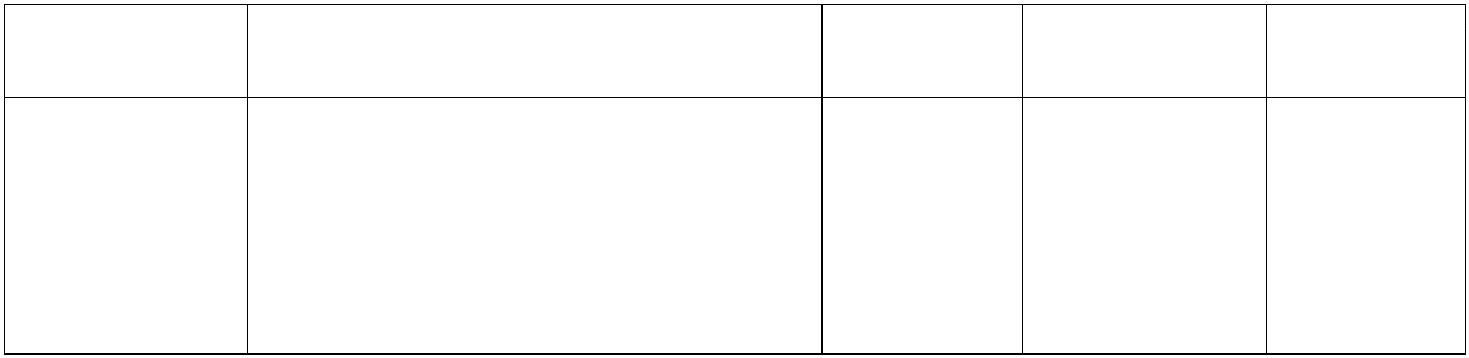 